Актуальные вакансии для студентов и выпускников  МАОУ Школа №99 ГО г. Уфа СРОЧНО требуется советник директора по воспитанию и взаимодействию с детскими общественными объединениями
Звонить на номер +7 (347) 284-32-54

Производственно-учебный центр Ростеха на базе УМПО (отдел сопровождения стажировки)
Вакансия специалиста 
Требования:
- высшее психологическое или педагогическое образование;
- опытный пользователь ПК (Word, Excel);
- можно без опыта работы.
Основные направления деятельности:
- сопровождение процесса обучения в производственных подразделениях (ученики и студенты);
- оформление отчётной документации.
Условия:
- пятидневная рабочая неделя с 8.00 до 17.00;
- дружный молодой коллектив;
- оформление согласно ТК РФ;
- полный социальный пакет.
Телефон для связи 8-917-4214654 Нина Александровна

В дружный коллектив школы д. Алексеевка Уфимского района срочно требуется учитель информатики
15 мин от города, доплаты сельские, плюс доплата молодым специалистам. Работа в первую смену
Обращаться по тел.: 8 (347) 270-90-50

В сеть частных детских садов "Умничка" требуется помощник воспитателя,все вопросы по телефону 89174075223

МБОУ СОШ №12 г. Ноябрьск Ямало-Ненецкий автономный округ
Требуются учителя математики, русского языка и литературы, физики.
Все школы оснащены современными интерактивными досками и необходимой техникой, просторные кабинеты, много разных направленных функциональных кабинетов, кружков. Все инновационные идеи приветствуются. Курсы повышения оплачиваются.
Главное, чтоб было желание работать и повышать свои профессиональные качества!
Заработные платы высокие.
Поддержка молодым специалистам.
Все вопросы можете задавать мне или непосредственно звонить по телефонам школ города Ноябрьска. Одного из самого продвинутого города на Ямале.
Школа #12 телефон +73496325634 или +73496346669

ГБУ РБ Республиканский центр психолого-педагогической, медицинской и социальной помощи
Учитель-логопед
Учитель-дефектолог
Будем рады Вас видеть в нашем дружном коллективе
Вся подробная информация по телефону: +7(347)284-52-48,+7(347)284-52-48. E-mail: rpmpk-job@mail.ru,rpmpk-zav@mail.ru

В ГБПОУ РБ Уфимское училище искусств (колледж) требуется преподаватель по математике.тел. 89191476563 Зиля Гайсиевна

В МОБУ "Школа Успеха" с. Жуково Уфимский район требуется учитель русского языка и литературы. Нагрузка 36 часов. Сельские выплаты, стимулирующие выплаты
Обращаться по телефону +79279682894 - Мадина Асгатовна

В школу № 100 г. Уфа нужны учителя географии, биологии и музыки
Работа в 1 смену
Адрес: г. Уфа, ул. Бабушкина, д 23, ост. "Фирма мир"
Тел: +73472234508
Почта: 100school@list.ru

В связи с расширением штата ПАО Сбербанк России проводит набор на должность Менеджера выездного сервиса. Тебе 18+ и ты мечтаешь стать частью нашей команды, тогда мы ждём тебя! По вопросам трудоустройства обращаться к руководителю направления Хабировой Алине Абузаровне, 89174454815

МБОУ СОШ 1 "Гармония" г. Кумертау приглашает на работу студентов БГПУ учителями математики, английского языка с нагрузкой от 18 часов в неделю. Вопрос проживания рассматривается индивидуально. По всем интересующим вопросам обращаться по телефону:
89659433533 Канунникова Елена Александровна
89279642336 Игуменова Ольга Павловна
или отправить сообщение на адрес: garmoniya1kum@mail.ru

Воспитатели в детский сад, можем принимать студентов старших курсов колледжей
+7 (937) 853-55-15
Алина - делопроизводитель детского сада

МАУ ДО Спортивная школа №2 
требуется тренер -преподаватель по спортивной дисциплине баскетбол
Адрес: г.Уфа, проспект Октября, д.91а
Рассматриваем выпускников и магистрантов с педагогическим образованием(переподготовкой)
Телефон для справок +79374808548 Павел Анатольевич

Торговая сеть Дворик
Приглашает в дружную команду продавцов-кассиров!

Обязанности:
-Консультирование и обслуживание покупателей
-Работа в зале и за кассовым аппаратом
-Пополнение товарного ассортимента в зале
-Поддержание чистоты и уюта в магазине
-Отслеживание сроков годности товара
-Возможность научиться варить вкусный кофе!

Условия:
-Сменный график,гибкий график,ночные смены,возможность подработки.
-Заработная плата от 30 000 рублей
-Более 60 магазинов по Уфе-возможность работать рядом с домом!
-Карьерный рост от продавца до директора магазина!
-Нет опыт?Научим!

Подробности по телефону:+79659324323(ватсап) Зарина отдел персонала.

Требуется учитель русского языка и литературы
1 смена, 5 классы, 40 часов.
МАОУ «Гимназия №16» г.Уфа, ул. Менделеева, 146/1
Ост. Санаторий «Зеленая роща»
Телефон приемной 256-51-44

Компания по продаже кофе, ищет к себе в команду: Техника по ремонту кофемашин
Обязанности:
-Обслуживание и ремонт оборудования (предусмотрено обучение) ;
-Профилактика, техническое обслуживание и ремонт кофейного оборудования , консультирование заказчиков по работе оборудования.
Требования:
-Наличие желания обучаться и работать, готовность к разъездной работе, аккуратность, пунктуальность, исполнительность.
Знание электротехники приветствуется.
Условия:
-График 5/2;
-Обучение от компании;
-ЗП после испытательного срока от 45 000 и выше;
-Разъездная работа;
-Стабильная З/П
- рассматриваем без опыта
+79869718723 

Приглашаем на работу в частный детский сад воспитателя с опытом работы!
Заработная плата 2 раза в месяц. При необходимости предоставим место для вашего ребенка. Мы ждём в свою дружную команду креативного и творческого педагога, который любит деток и свою работу! Малочисленная группа, удобное расположение (ц.Рынок, Уфа-арена)
График работы с 8:00 до 17 и с 9:00 до 19:00. Зарплата 30000-35000 руб. .Все вопросы по телефону 8-9177378634

ДОДО ПИЦЦА
Ищем пиццамейкеров и кассиров. Уметь готовить пиццу не обязательно — всему обучаем сами. За ошибки не штрафуем, друг друга поддерживаем.
Условия:
- зарплата от 39 000₽
- гибкий график от 6 часов в день, минимум 3 дня в неделю
- официальное оформление
- бесплатный обед, униформа и мед.книжка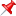 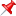 Оставить заявку и почитать подробнее можно на сайте — vk.cc/cob122Администрация МБОУ ДО "УГДДТ им.В.Комарова" приглашает студентов старших курсов на вакантное место педагога начальной школы для работы в "Центре дополнительного развития школьников". В функциональные обязанности входит: выполнение домашних заданий с обучающимися 1-3 классов, сопровождение детей по творческим объединениям Дворца. Рабочий день с 14.00 до 18.00. Зарплата по договоренности. Звонить по тел. 8 917 75 31 040